 В н у т р и г о р о д с к о е   М у н и ц и п а л ь н о е   о б р а з о в а н и е                                          С а н к т-П е т е р б у р г а   м у н и ц и п а л ь н ы й   о к р у г № 78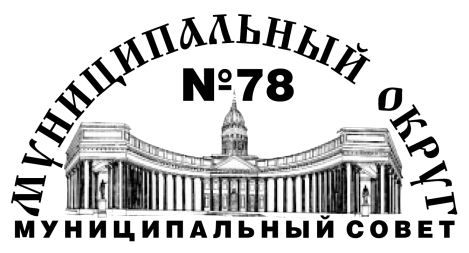 от 29 августа 2018 года      								     № 26                                                             О внесении изменений и дополнений в План мероприятий по противодействию коррупции во Внутригородском Муниципальном образовании Санкт-Петербурга муниципальныйокруг № 78 на 2018-2022 годыВ соответствии с Национальным планом противодействия коррупции на 2018-2020 годы, утвержденным Указом Президента Российской Федерации от 29.06.2018 № 387, Федеральным законом от 25 декабря 2008 года № 273-ФЗ «О противодействии коррупции», Законом Санкт-Петербурга от 29 октября 2008 года № 674-12 «О дополнительных мерах по противодействию коррупции в Санкт-Петербурге»,                Муниципальный Совет Внутригородского Муниципального образования           Санкт-Петербурга муниципальный округ № 78 РЕШИЛ:1. Внести следующие изменения и дополнения в План мероприятий по противодействию коррупции во Внутригородском Муниципальном образовании          Санкт-Петербурга муниципальный округ № 78 на 2018-2022 годы, утвержденный решением Муниципального Совета Внутригородского Муниципального образования Санкт-Петербурга муниципальный округ № 78 от 07.02.2018 № 4:1.1. Дополнить раздел 2 «Профилактика коррупционных и иных правонарушений при прохождении муниципальной службы, при замещении лицами муниципальных должностей и при замещении должности Главы Местной администрации в МО» подпунктами 2.22 и 2.23 следующего содержания:«2.22 Обеспечение контроля за соблюдением лицами, замещающими должности муниципальной службы, требований законодательства Российской Федерации о противодействии коррупции, касающихся предотвращения и урегулирования конфликта интересов, в том числе за привлечением таких лиц к ответственности в случае их несоблюдения. Ответственный: Глава Муниципального образования, исполняющий обязанности Председателя Муниципального Совета; Глава Местной администрации Внутригородского Муниципального образования Санкт-Петербурга муниципальный округ № 78. Срок выполнения: постоянно.2.23. Обеспечение кадровой работы в части, касающейся ведения личных дел лиц, замещающих муниципальные должности и должности муниципальной службы, в том числе контроля за актуализацией сведений, содержащихся в анкетах, представляемых при назначении на указанные должности и поступлении на такую службу, об их родственниках и свойственниках в целях выявления возможного конфликта интересов. Исполнитель мероприятия: Глава Муниципального образования, исполняющий обязанности Председателя Муниципального Совета; Глава Местной администрации МО МО № 78; муниципальный служащий, ответственный за ведение кадровой работы. Срок выполнения: постоянно».1.2. Дополнить разделом 8. «Повышение эффективности просветительских, образовательных и иных мероприятий, направленных на формирование антикоррупционного поведения муниципальных служащих, популяризацию в обществе антикоррупционных стандартов и развитие общественного правосознания» следующего содержания:«8.1. Обеспечение ежегодного повышения квалификации муниципальных служащих, в должностные обязанности которых входит участие в противодействии коррупции. Исполнитель мероприятия: Глава Муниципального образования, исполняющий обязанности Председателя Муниципального Совета; Глава Местной администрации Внутригородского Муниципального образования Санкт-Петербурга муниципальный округ № 78 МО МО № 78; муниципальный служащий, ответственный за ведение кадровой работы. Срок выполнения: постоянно.8.2. Обеспечение обучения муниципальных служащих, впервые поступивших на муниципальную службу для замещения должностей, включенных в перечни, установленные нормативными правовыми актами Российской Федерации, по образовательным программам в области противодействия коррупции. Исполнитель мероприятия: Глава Муниципального образования, исполняющий обязанности Председателя Муниципального Совета; Глава Местной администрации Внутригородского Муниципального образования Санкт-Петербурга муниципальный округ № 78; муниципальный служащий, ответственный за ведение кадровой работы. Срок выполнения: постоянно».2.    Настоящее решение вступает в силу со дня его принятия.3.   Контроль за исполнением настоящего решения возложить на Главу Муниципального образования, исполняющего полномочия Председателя Муниципального Совета В.Н. Штраух. Глава Муниципального образования,исполняющий полномочия Председателя Муниципального Совета                                                 В.Н. Штраух                                                            Р Е Ш Е Н И Е 